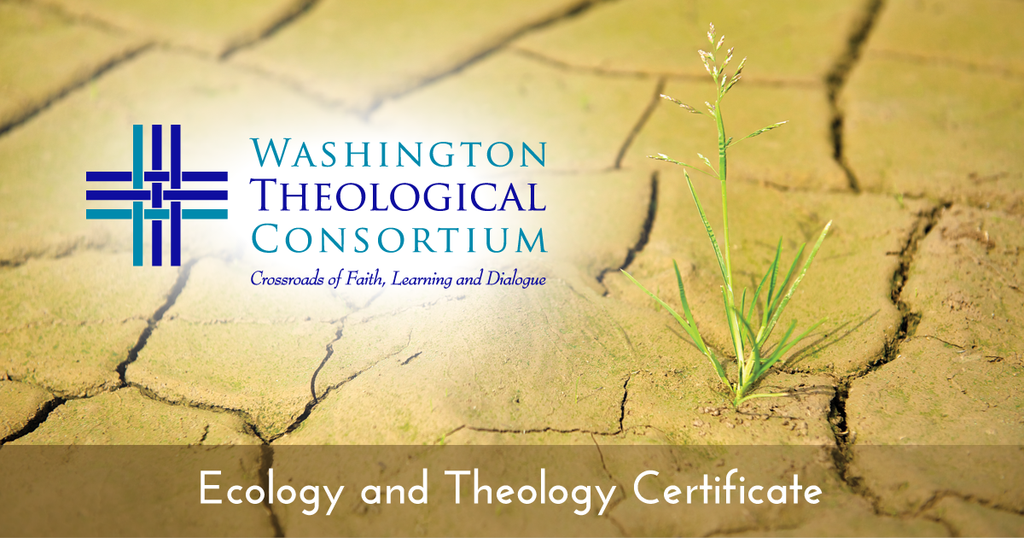 FAQ about the Certificate in Ecology and TheologyWhat is the “Certificate in Ecology & Theology?”A study option through the Washington Theological Consortium, an ecumenical and inter-faith team of theological schools including Gettysburg Seminary. The Certificate is 4 courses or a total of 12 credits.Why study Theology and Ecology?Environmental problems challenge global society. Religious traditions have extensive influence among individuals, local communities and across borders. Pope Francis, Patriarch Bartholomew, the Lutheran World Federation and many other church leaders have called upon the church to care for God’s world and help prevent further damage.Theological Insight & Powerful Teaching emerge from critical re-consideration of past religious traditions and the search for effective ways to help the world overcome environmental problems. New depths of connection to God, one another and God’s community of earth beckon beyond and through the challenges at hand.How do I earn a Certificate in Theology & Ecology?Choose from a variety of options in the Washington Theological Consortium in the following areas:Religious Heritage in Ecological Perspective (courses such as:  Ecological Hermeneutics and Scripture, History of Religious Thought and the Natural Environment, Theology and the Natural World, Theological Anthropology in an Ecological Perspective,   Development of Ecological Ethics in Religious Thought, Interfaith approaches to Ecological issues);Ecology and Religion in Socio-Cultural Context (courses such as:  Ecology and Religion in the Arts, Social Scientific Perspectives on Religion and Ecology, Religion and Nature in the Natural Sciences, Cultural Immersion and Experiential courses with an Environmental Focus); Capacity for Ministerial and Public Leadership for Ecological Integrity (any courses  that address ecological issues in leadership, ministerial practices (worship, preaching, etc.), spiritual life, religious education, political community, ecclesial community and practica in supervised ministry that have a strong focus on environmental issues).An Elective related to Ecological Studies (listed course, outside qualifying course, reading course, field ed. project, etc.) Check into the offerings for the coming year!More questions or possibly interested?Contact Certificate Coordinator:  Dr. Joe Bush,  Wesley Theological Seminary    jbush@wesleyseminary.edu     202 885-6482CET Offerings in 2015-2016! 	  Also visit: 	Ecology and Theology Certificate WTCFall Semester, 2015Wesley Theological SeminaryPW-316-0 Liturgics Practicum: Ecology and Seasons of Christian Worship.  (2 credits) Instructor:  Joseph E. Bush, Professor of Practice in Ministry and Mission.    Mondays, 5:30PM - 7:30PMCurricular area:  Capacity for Ministerial and Public Leadership for Ecological Integrity Jan. Term 2016 Virginia Theological SeminarySTH xxx Theology and Science  (1.5 credits).    Jan 11-15 2016 (8:30-11:30 am)Instructor: The Rt Rev Professor Richard Cheetham, Bishop of Kingston in London, UKCurricular area:  Ecology and Religion in Socio-Cultural Context Spring Semester 2016Howard University School of Divinity       Note: Now located at Van Ness Metro Stop (Convenient to G-burg!)BSNT xxx  The Bible and the Earth Instructor:  Michael Willett Newheart, Professor of New Testament Language and Literature 
Curricular area:  Religious Heritage in Ecological PerspectiveGettysburg Seminary3.103  Ecology and Stewardship--action/reflection learning in sustainability practices for churches, from food & faith to energy stewardship to public witness for eco-justice.  (3 credits)Instructor:  Gilson Waldkoenig, Professor of Church in Society
Curricular area:  Capacity for Ministerial and Public Leadership for Ecological IntegrityGettysburg Seminary
6.316 OL Ecological Ethics & Faith (3 credits)
Course instructors:  Gilson Waldkoenig, Professor of Church in Society, Gettysburg Seminary
                                    Chad Rimmer, Theological Advisor to the Evangelical Church in Senegal.Curricular area:  Religious Heritage in Ecological PerspectiveWesley Theological Seminary
CM-138-0 Greening Your Congregation  (2 credits)
Instructor:  Elizabeth Jean Norcross.       Wednesday 3:30PM - 5:30PM 
Curricular area:  Capacity for Ministerial and Public Leadership for Ecological Integrity Summer 2016Gettysburg Seminary 
3.875 Environment & Religion in Northern Appalachia  (3 credits).  June 12-17, 2016 immersion experience in western PA (https://vimeo.com/91113288) plus online workInstructor:  Gilson Waldkoenig, Professor of Church in SocietyCurricular area:  Ecology and Religion in Socio-Cultural ContextWesley Theological SeminaryCF206 – Spirituality in Nature  (2 credits)Instructor:  Elizabeth Jean Norcross (Dates to be determined)Curricular area:  Capacity for Ministerial and Public Leadership for Ecological Integrity